CANTAR CON HECTORPuedes inventar una canción para cantar con estas palabras?ERIZO, ERIZO, ERIZO, PARQUE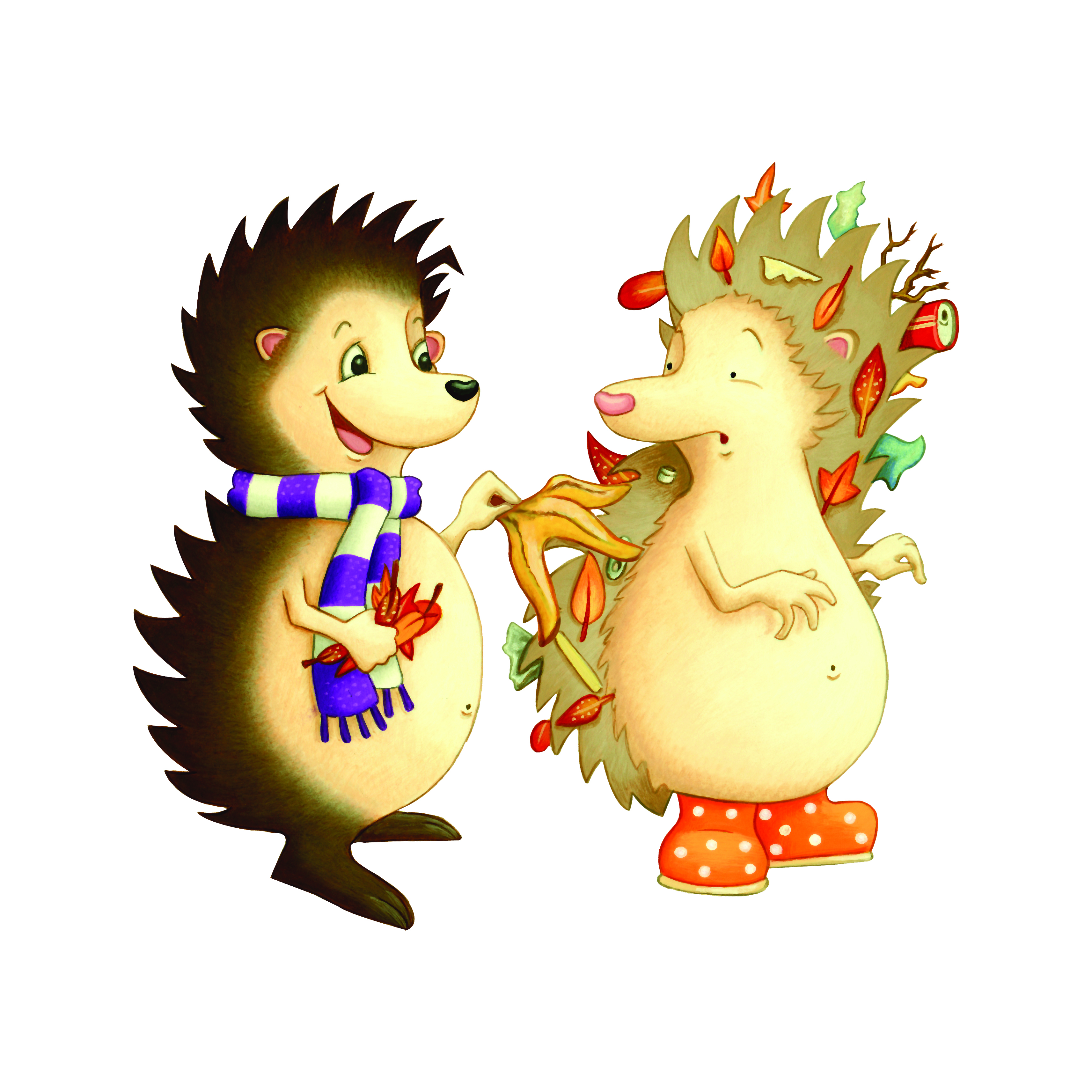 ERIZO, PARQUEERIZO, PARQUEERIZO, ERIZO, ERIZO, PARQUEERIZO, BASURA, PARQUE